Vårmøte/årsmøte VeTeBu redaktørforening Dato: Torsdag 8. mars klokken 11.00Sted: Lokalene til Tønsbergs BladDisse kommer – kommer du?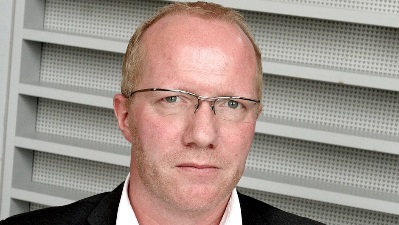 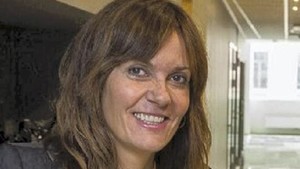 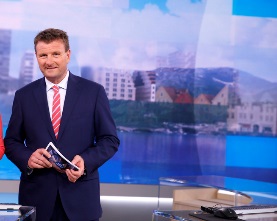 Program:Kl 1100-1145: Felles lunsjKl 1145-1200: Årsmøte Kl 1200-1300: Digital publisering – unngå fallgruvene v/generalsekretær i Norsk Redaktørforening, Arne JensenKl 1300-1400: "Slik gjør vi det" – satsing på mer undersøkende journalistikk. Avdekket uregelmessigheter i lånevirksomhet. Slik jobber Drammens Tidende med sin satsing på mer undersøkende journalistikk v/ redaktør Kristin Monstad og gravesjef Knut Erik Friis.NRKs region i sør satser på mer "hverdagsgraving" ledet av reportasjeleder Jon Gelius. Målet er å løfte flere lokale saker til nasjonal dagsorden. Påmelding til heidi.pleym@nrk.no innen 20. februar 2018.